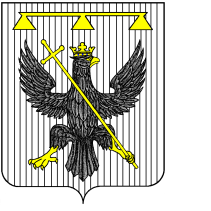 РОССИЙСКАЯ ФЕДЕРАЦИЯ
Тульская область
СОБРАНИЕ  ДЕПУТАТОВ
муниципального образования 
Южно-Одоевское  Одоевского района
3 –го созываР Е Ш Е Н И Еот 25 ноября 2015                                                       п.Стрелецкий                                                   № 14-68О внесении изменений в решение Собрания депутатов муниципального образования Южно-Одоевское Одоевского района от 02.07.2015г. № 12-55 «Об утверждении Положения «О бюджетном процессе в муниципальном образовании Южно-Одоевское Одоевского района»     В соответствии с бюджетным кодексом Российской Федерации, Федеральным законом от 06.10.2003г. № 131-ФЗ «Об общих принципах организации местного самоуправления в Российской Федерации», на основании Устава муниципального образования Южно-Одоевское Одоевского района, Собрание депутатов муниципального образования Южно-Одоевское Одоевского района РЕШИЛО:Внести в решение Собрание депутатов муниципального образования Южно-Одоевское Одоевского района от 02.07.2015г. № 12-55 «Об утверждении Положения «О бюджетном процессе в муниципальном образовании Южно-Одоевское Одоевского района» следующие изменения:Внести в Положение  «О бюджетном процессе в муниципальном образовании Южно-Одоевское Одоевского района», утвержденное решением Собрания депутатов муниципального образования Южно-Одоевское Одоевского района от 02.07.2015г. № 12-55 следующие изменения:а) статью 13 Положения дополнить пунктом 13.1.1. следующего содержания:«13.1.1. Администрация вносит проект решения о бюджете муниципального образования на очередной финансовый год и плановый период на рассмотрение в Собрание депутатов муниципального образования Южно-Одоевское Одоевского района не позднее 25 ноября текущего года.».Приостановить до 01.01.2016 года действие пункта 13.1. статьи 13 Положения «О бюджетном процессе в муниципальном образовании Южно-Одоевское Одоевского района», утвержденного решением Собрания депутатов муниципального образования Южно-Одоевское Одоевского района от02.07.2015г. № 12-55  .Установить, что подпункт «а» пункта 1 части 1 настоящего решения вступает в силу со дня его официального обнародования и распространяется на 2015 год.Настоящее решение направить главе администрации муниципального образования Южно-Одоевское Одоевского района, разместить в информационно-коммуникационной сети «Интернет» на официальном сайте муниципального образования Южно-Одоевское Одоевского района /hpp://www.odoevsk.ru//.Контроль за исполнением настоящего решения возложить на постоянно действующую комиссию Собрания депутатов муниципального образования Южно-Одоевское Одоевского района по экономической политике, бюджету, налогам и собственности.Решение вступает в силу со дня его официального обнародования, за исключением положений, для которых настоящим решением установлены иные сроки вступления в силу.Глава муниципального образованияЮжно-Одоевское Одоевского района	           В.А. Свистунов